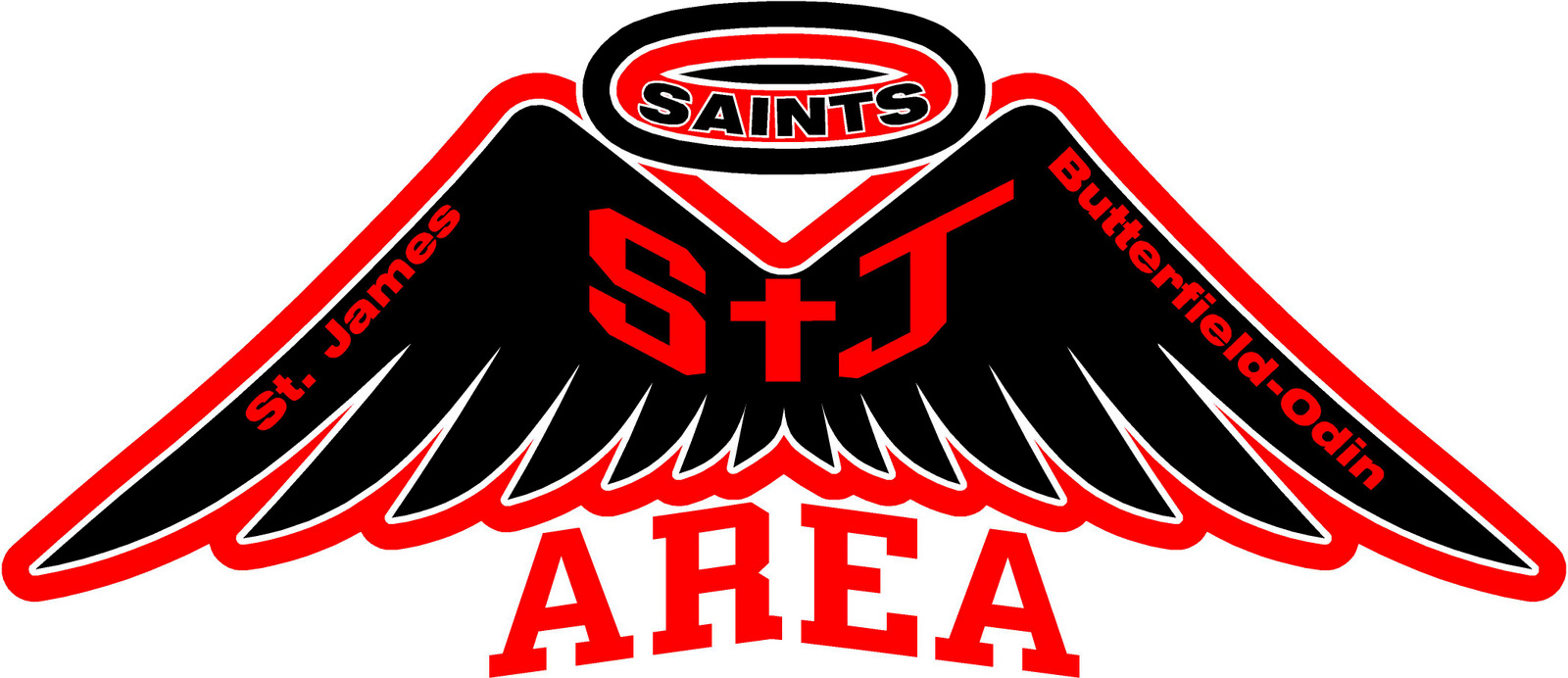    The Demographics2013-2014 Student Demographics                                                                    *2013 graduation rate is based upon a 4-year graduation rate calculation        Student Enrollment:  245Butterfield-Odin Public School MCA Achievement Data Reading, Math, Science2014 District Reading MCA Goals and Results2014 District Science MCA ResultsMCA Science Results from 2013 until 20142014  Butterfield-Odin District MMR ResultsThe Multiple Measurement Rating (MMR) is the measurement of school performance.  The MMR measures proficiency, student growth, achievement gap reduction, and graduation rates (for high school).  Schools earn points in each category.  The percentage of possible points earned by a school is the MMR for that school.  Schools receiving Title funds and serving grade levels that take the MCA tests are then designated as one of the following:  Reward School (85-100%); Celebration School (75-84%); Continuous Improvement (26-74%); Focus School (6-25%); Priority School (0-5%).  Butterfield-Odin Elementary is the only school to receive a designation.  Both schools have ratings, the elementary is the only school to be counted in the Adequate Yearly Progress Data.  The Butterfield High School does not utilize any title funds.   Butterfield-Odin Elementary was designated as a Continuous Improvement school.  Schools in this designation are required to have a Continuous Improvement Plan which is on file at the district level. The MMR results from Butterfield-Odin Elementary and High School are:Butterfield  Elementary MMR Rating:                       2013:    47.18             2014:  48.5Butterfield Secondary MMR Rating:                         2013      26.91            2014:  27.33Butterfield-Odin Public School Achievement Level Goals2013-2014 Butterfield – Odin Achievement and Integration Goals and StrategiesKindergarten ReadinessKindergarten readiness is critical to success in K-12 education.  The District offers a Pre-school program for 3 and 4-year old children.    The essential outcomes of the program for 4-year olds include:  letter recognition, recognition of color words and shapes, name recognition and writing, and social/emotional development skills.  In addition, the students in both the 3 and 4-year old programs are engaged in social play.  There is 1 Instructor and 1 Para in each classroom. The District Community Education program also fosters family engagement through the ECFE program.  This program helps parents learn about school readiness and strategies for working with their child (ren) at home.In addition, the District offers pre-school screening and provides the necessary support services (ECSE) for children to achieve school readiness.K-3 Literacy Plan Summary – UPdATE thisThe Martin C District utilizes teacher identification of deficiencies through daily classroom interaction.  The VoWac phonics program is provided for students in grades K-3.The District uses the Lindamood/Bell Phonemic Awareness program as an intervention for identified students in grades K-1, with additional follow-up, if needed, in grade 2.   Growth targets are identified through the use of assessments (LAC, WORD ATTACK, SPELLING).  Additional interventions are geared towards improving fluency and comprehension.  NWEA MAP tests are used (Fall, Winter, Spring) in grades 1 & 2 to identify student growth through the school year.  Oral Reading Fluency scores are recorded in (Fall, Winter, Spring) as a measurement tool for all 3rd grade students.  At the end of 3rd grade, MCA scores further identify literacy progress of our students. utilizes the McMillan/McGraw-Hill Language Arts series in grades K-6.  Title I staff coordinate assessment/intervention strategies to meet the learning needs of students.   Students in all grades (1, 2, 3) participate in daily Successmaker software Reading Comprehension skill building activities in the District’s computer lab settings.   Classroom teachers work with the RtI model in identifying and conducting intervention strategies and processes for individual students within elementary classrooms.   College and Career ReadinessACT Results2013-2014 District Staff DevelopmentThe District Staff Development Committee meets during the school year to discuss staff development needs and plan staff development opportunities.  The District offers staff development opportunities that are aligned with the District Strategic Roadmap, District Staff Development Goals, and other district initiatives.  The committee is comprised of Board members, parents, administration, teachers, and support staff.Principal Evaluation SystemThe Butterfield-Odin Public School is using the Marzano Evaluation System based on Mn. Statutes pertaining to the Systematic Evaluation of Principals.  In this year a peer model was used for evaluation and formal evaluation of the Associate Principal will be done by the Building Principal.  Formal Evaluation of the Lead Principal will be conducted by an administrator that knows the individual and the district from an outside district.  Butterfield-Odin, district 836  is using Robert Marzano’s Model  of ” I-Observation Software” and accompanying Curriculum for the purpose of Principal evaluation.In the Marzano model several domains of good teaching and learning are studied.  They are presented and refined during the  required PLC professional development time. These domains include 41 teaching elements.  The elements encompass what a professional teacher must do at a proficient or higher level in order to be successful.  Teachers are evaluated on a holistic basis but also on these specific elements.  This is all available with the software. Information on this Observation tool can be found on the Marzano Website.  The following is a specific link to the Observation tool used by Butterfield-Odin.  The model contains all of the elements that are required by Mn. Statute. http://www.marzanocenter.com/Teacher-Evaluation-2014-Model.pdfTeacher Evaluation SystemPublic School Districts  2013-2014 Student DemographicsAMI#Asian#Hispanic#Black#WHT#FRP#Total # Protected StudentsAll StudentsButterfield     Student Enrollment:  24502389013214888245 District Achievement Levels District Achievement Levels District Achievement Levels District Achievement Levels District Achievement LevelsEXCEEDSMEETS PARTIALLY MEETS DOES NOT MEET 3rd6.4%37.5%           25%31.3%4th  14.3%35.7%           28.6%21.4%5th0.0%         25%           50%           25%6th9.1%         36.4           27.3           27.3%7th           5%         20%           50%           25%8th11.1%22.2%           22.2%           44.4%11th           4.2%20.3%          25%50%MCA III Math- Free and ReducedMCA III Math- Free and ReducedMCA III Math- Free and ReducedMCA III Math- Free and Reduced2013 Proficiency2014 ProficiencyChangeDistrict29.730.4   .7%State43.6%42.2%-1.4%MCA III Math- Special EducationMCA III Math- Special EducationMCA III Math- Special EducationMCA III Math- Special Education2013 Proficiency2014 ProficiencyChangeDistrict17.617.9.3%State 33.8% 31.4%-2.4%MCA III Math- English Language LearnerMCA III Math- English Language LearnerMCA III Math- English Language LearnerMCA III Math- English Language Learner2013 Proficiency2014 ProficiencyChangeDistrict28.5%45.5%  13%State28.8%27.3%-1.5%2014 MCA Reading District Achievement Levels2014 MCA Reading District Achievement Levels2014 MCA Reading District Achievement Levels2014 MCA Reading District Achievement Levels2014 MCA Reading District Achievement LevelsEXCEEDSMEETS PARTIALLY MEETS DOES NOT MEET 3rd6.3%31.3%19.8%43.8%4th 7.1%35.7%35.7%21.4%5th8.3%25%38.3%           8.3%6th17.2%36.2%18.2%31.8%7th5%20%             50%           25%8th11.1%38.9%16.7%                33.3%10th 0.0052.4             19%           28.6%MCA III Reading- All StudentsMCA III Reading- All StudentsMCA III Reading- All StudentsMCA III Reading- All Students2013 Proficiency2014 ProficiencyChangeDistrict33.3         41.8%  7.57%State57.8%59.1%1.3%MCA III Reading- Free and ReducedMCA III Reading- Free and ReducedMCA III Reading- Free and ReducedMCA III Reading- Free and Reduced2013 Proficiency2014 ProficiencyChangeDistrict22.9%30.5%7.6%State38.1%39.5%1.4%MCA III Reading- Special EducationMCA III Reading- Special EducationMCA III Reading- Special EducationMCA III Reading- Special Education2013 Proficiency2014 ProficiencyChangeDistrict4.8%11.1%6.3%State27.3%28.1%0.8%MCA III Reading – English Language LearnerMCA III Reading – English Language LearnerMCA III Reading – English Language LearnerMCA III Reading – English Language Learner2013 Proficiency2014 ProficiencyChangeDistrict16%16.4%   .7%State28.5%27.3%-.8%MCA Science- All StudentsMCA Science- All StudentsMCA Science- All StudentsMCA Science- All Students2013 Proficiency2014 ProficiencyChange5th Grade   District33.331.61.8%   State59.7%61.2%1.5%8th Grade   District14.3 31.1%15.9%   State43.8%  44.9%1.1%HS    District27.5%36.4%8.9%   State53.0%53.2%0.2%District proficiency Levels on  MCA ReadingLess than 30%Meet or Exceed31-39%Meet or Exceed40-49%Meet or Exceed50-59 %Meet or ExceedGreater than 60%Meet or ExceedDistrict Proficiency  Levels on  MCA ScienceLess than 24%Meet or Exceed25-39%Meet or Exceed31-39%Meet or Exceed40-49%Meet or ExceedGreater than 50%Meet or ExceedDistrict proficiency Levels on  MCA MathLess than 40%Meet or Exceed31-39%Meet or Exceed40-49%Meet or Exceed50-59 %Meet or ExceedGreater than 60%Meet or ExceedReadiness skills in numeracy and LIteracy  for Kindergarten/Pre-School(Use Measure in Spring)Less than 40%Meet or Exceed31-39%Meet or Exceed40-49%Meet or Exceed50-59 %Meet or ExceedGreater than 60%Meet or ExceedButterfield-Odin Progress at Closing the Achievement GapLess than 40%Meet or Exceed31-39%Meet or Exceed40-49%Meet or Exceed50-59 %Meet or ExceedGreater than 60%Meet or ExceedGraduation rateLess than 85% of four year cohort85-86% of four year cohort86-90% of four year cohort91-94% of four year cohortGreater than 95% of four cohortCareer  college readiness (Explore-Plan-, accuplacer, ACT)Less than 40% of students score at or above 2030% of the students score at or above 2040-50% of students score at or above 2260% of the students score at or above 20Greater than 70% of students score at or above 20***Achievement Gap is noted as the gap between white and English Lanaguage Learners as copared with, Special Education population, English As a Second Lanaguage Population, students of ethnicity as well as students on Free and Reduced Lunch.  ***Achievement Gap is noted as the gap between white and English Lanaguage Learners as copared with, Special Education population, English As a Second Lanaguage Population, students of ethnicity as well as students on Free and Reduced Lunch.  ***Achievement Gap is noted as the gap between white and English Lanaguage Learners as copared with, Special Education population, English As a Second Lanaguage Population, students of ethnicity as well as students on Free and Reduced Lunch.  ***Achievement Gap is noted as the gap between white and English Lanaguage Learners as copared with, Special Education population, English As a Second Lanaguage Population, students of ethnicity as well as students on Free and Reduced Lunch.  ***Achievement Gap is noted as the gap between white and English Lanaguage Learners as copared with, Special Education population, English As a Second Lanaguage Population, students of ethnicity as well as students on Free and Reduced Lunch.  ***Achievement Gap is noted as the gap between white and English Lanaguage Learners as copared with, Special Education population, English As a Second Lanaguage Population, students of ethnicity as well as students on Free and Reduced Lunch.  ***Achievement Gap is noted as the gap between white and English Lanaguage Learners as copared with, Special Education population, English As a Second Lanaguage Population, students of ethnicity as well as students on Free and Reduced Lunch.  EnglishMathReadingScienceComposite2013AverageResultsMCWStateNational22.122.220.223.123.120.923.323.121.123.822.920.723.223.020.92014GoalMeet or ExceedStateMeet or Exceed StateMeet or ExceedStateMeet or ExceedStateMeet or ExceedState2014AverageResultsMCWStateNational19.522.120.322.423.020.922.523.121.322.422.920.821.922.921.0